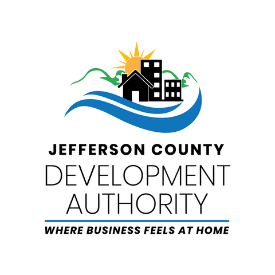 Legislative PrioritiesSupport Increased Train Ridership in WVThe Jefferson County Development Authority supports increased efforts to the County, on the weekends. Research indicates the highest number of visitors to Harpers Ferry are in the town at 2:00 P.M. on Saturdays. The primary visitors to this market are heavily reliant on public transportation, but the only public transportation in Harpers Ferry on Saturdays is an Amtrak train that leaves Union Station at 4:05 P.M. We request that the legislature look for ways to encourage train ridership to the State. Looking at using previously awarded Congestion, Mitigation, and Air Quality (CMAQ) federal funds may be a good first step in the process. Regulatory Review to Encourage Agritourism and Farmland ProtectionThe Jefferson County Development Authority requests that the legislature establish a commission to review and provide recommendations on regulatory and legislative relief to foster the development and operation of distillery and vineyard agritourism in the State of West Virginia.  Removing regulatory and legislative hurdles will foster economic development and encourage farmland preservation.Incentives to Encourage Residential Renewable EnergyThe Jefferson County Development Authority encourages the legislature to esidents to receive income for their renewable energy generation.  As national economies become more dependent on electricity, residents should be encouraged to supplement home-based energy generation.Clean WaterThe Jefferson County Development Authority supports initiatives to foster clean water. The Jefferson County Development Authority encourages assist in replacing aging infrastructure, .